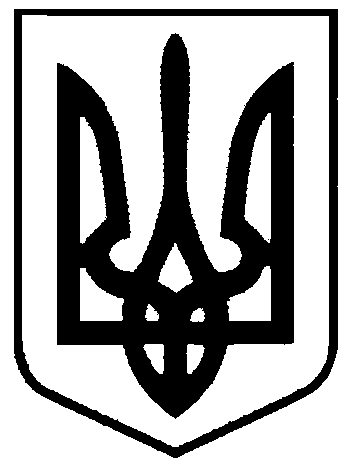 СВАТІВСЬКА МІСЬКА РАДАВИКОНАВЧИЙ КОМІТЕТРІШЕННЯвід  «15» грудня  2017 р.    	                   м. Сватове                                            № 95   Про надання допомоги Харченко К.І.на поховання сина Харченко А.В.який на день смерті ніде не працював  Розглянувши заяву Харченко Катерини Іванівни, яка проживає по пров. Садовий, 26 м. Сватове, Луганської області, з проханням надати їй допомогу на поховання сина Харченко  Андрія Володимировича, який помер 10.11.2017 року  і на день смерті не був пенсіонером, не перебував на обліку в центрі зайнятості та ніде не працював, керуючись ст. 13 Закону України «Про поховання та похоронну справу», постановою Кабінету Міністрів України № 99 від 31.01.2007 року, Виконавчий комітет Сватівської міської радиВИРІШИВ:Надати Харченко Катерині Іванівні  матеріальну допомогу на поховання сина Харченко Андрія Володимировича у розмірі 400  грн.Видатки здійснити за рахунок коштів передбачених бюджетом.Дане рішення направити:- керівнику фінансово-розрахункового відділу міської ради, Варибрус Н.О.Сватівський міський голова                                                 Є.В. Рибалко